Cameron Park Community Services District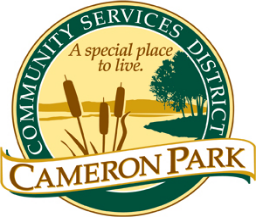 2502 Country Club DriveCameron Park, CA 95682	Covenants, Conditions & Restrictions (CC&R) Committee MeetingMonday, November 7, 20225:30 p.m.Cameron Park Community Center – Social Room2502 Country Club DriveCameron Park, CA 95682HYBRID TELECONFERENCE TEAMS MEETING LINKhttps://teams.microsoft.com/l/meetup-join/19%3ameeting_MTY4Y2EzMzctNDYxNS00OGJiLTlhOWItNzdlYjgwY2JlM2Ex%40thread.v2/0?context=%7b%22Tid%22%3a%227546519e-2cd5-4e2c-bed5-ac3d46eec8ff%22%2c%22Oid%22%3a%224f4c82c7-da83-408c-81ac-1e0e85add9b4%22%7d Conformed AgendaMembers: Chair, Kelly Kantola (KK) V. Chair, Director Ellie Wooten (EW) Candace Hill-Calvert (CHC), Tim Israel (TI), Director Eric Aiston (EA), Alternate: Monique Scobey (MS), Bob Dutta (BD)Staff: CC&R Compliance Officer Jim Mog, CC&R Compliance Officer Assistant Tim Reimer, General Manager André PichlyCALL TO ORDER	 - 5:31 PMROLL CALL – KK, CHC, TI, EA, BD – Present. EW AbsentPublic testimony will be received on each agenda item as it is called. Principal party on each side of an issue is allocated 10 minutes to speak, individual comments are limited to 3 minutes except with the consent of the Committee; individuals shall be allowed to speak on an item only once. Members of the audience are asked to volunteer their name before addressing the Committee.  The Committee reserves the right to waive said rules by a majority vote.APPROVAL OF AGENDA - ApprovedAPPROVAL OF CONFORMED AGENDA – Approved Conformed Agenda – CC&R Meeting – October 3, 2022 – Motion made by EA to remove Ellie Wooten from future Committee member list. - Motion Approved. OPEN FORUM Members of the public may speak on any item not on the agenda that falls within the responsibilities of the Committee. – No Public Members Present.DEPARTMENT MATTERSMonthly Staff ReportOpen Violations, CC&R Violation Manager Case Detail Report (written report)Total Cases Open = 40Initial Notices – 9Referred to Legal – 1Pre-Legal Notices – 0Final Notices – 10Referred to Outside Agency – 1Courtesy Notices – 7Prior Month’s Cleared Cases – 15Prior Month’s New Cases - 6Architectural Review Projects – Period – October 2022Projects Reviewed – 22Approved – 22       Summary of ARC Projects:Roofs – 12Solar – 3Tree Removals – 2Fences – 0New Home Const. – 0ADU/JADU – 0Swimming Pool – 2Exterior House Paint – 1Landscape – 0Deck – 1Exterior Renovation – 1Siding Replacement – 0Detached Garage - 03. Review and Provide DecisionPre-Legal request for:3875 Hillsborough Rd. – Cameron Park #2 Section 4g. – Improperly Stored Dump Truck. (Attachment 3a.) – Approved, 5-0Pre-Legal request for:4049 Lochaber Dr. – Cameron Valley Estates #1 Section 2.2 Nature of building – 4.2.1 Architectural Review Required by committee. (Attachment 3b.) – Approved, 5-04. Staff Updates Neighborhood Campaign Update (oral, Tim Reimer)Campaign for Highlands 1 & 3 Begins.Staff has begun a regular review of Cambridge Rd. This review will be completed in sections and cycle continuously.  Section 1 – Country Club Dr to Oxford Rd. Section 2 – Oxford to Royal Park Dr. Section 3 Royal Park to Green Valley Rd.Update on Legal Notices:  - CCR21-1055 3710 Sudbury Rd. Legal notice was sent to abate an improperly stored recreational trailer. Trailer has been abated and case is closed.  CCR21-1041, 2133 Carrillo Ct. Legal notice was sent for improperly stored boat. Owner contacted Legal to discuss. Legal contacted staff to review and will be contacting homeowner to confirm that violation still exists, and abatement is necessary for the boat.Vacation Home rentals – Review of El Dorado County Code 5.56 (Attachment 4d-1)TAC Notices – Review of TAC notices and CPCSD role. (Attachment 4e.)5. Items for Future CC&R Committee Agendas – Update Committee on 2022 work plan progress.6. Items to take to the Board of DirectorsMATTERS TO AND FROM COMMITTEE MEMBERS & STAFFADJOURNMENT – 6:14 PM___________________________________		___________________________________Jim Mog						Kelly Kantola, ChairCC&R Compliance Officer				CC&R Committee